CGFDC-SQ-01/2019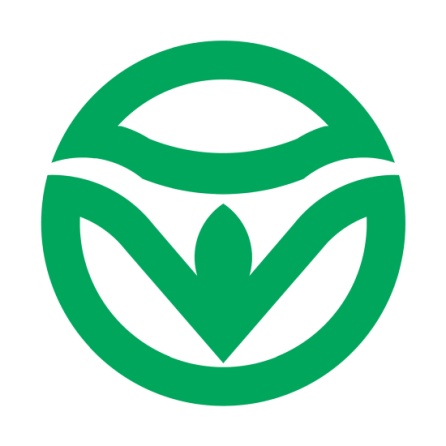 绿色食品标志使用申请书初次申请□  续展申请□  增报申请□申请人（盖章）                         .申 请 日 期           年      月      日中国绿色食品发展中心填 表 说 明一、本表一式三份，中国绿色食品发展中心、省级工作机构和申请人各一份。二、本表应如实填写，所有栏目不得空缺，未填部分应说明理由。三、本表无签字、盖章无效。四、本表的内容可打印或用蓝、黑钢笔或签字笔填写，语言规范准确、印章（签名）端正清晰。五、本表可从中国绿色食品发展中心网站下载，用A4纸打印。六、本表由中国绿色食品发展中心负责解释。保 证 声 明我单位已仔细阅读《绿色食品标志管理办法》有关内容，充分了解绿色食品相关标准和技术规范等有关规定，自愿向中国绿色食品发展中心申请使用绿色食品标志。现郑重声明如下：保证《绿色食品标志使用申请书》中填写的内容和提供的有关材料全部真实、准确，如有虚假成分，我单位愿承担法律责任。保证申请前三年内无质量安全事故和不良诚信记录。保证严格按《绿色食品标志管理办法》、绿色食品相关标准和技术规范等有关规定组织生产、加工和销售。保证开放所有生产环节，接受中国绿色食品发展中心组织实施的现场检查和年度检查。凡因产品质量问题给绿色食品事业造成的不良影响，愿接受中国绿色食品发展中心所作的决定，并承担经济和法律责任。法定代表人（签字）：                 申请人(盖章)   年   月   日      一 申请人基本情况注：申请人为非商标持有人，需附相关授权使用的证明材料。二 申请产品基本情况注：续展产品名称、商标变化等情况需在备注栏中说明。三 申请产品销售情况 填表人（签字）：                            内检员（签字）：申请人（中文）申请人（英文）联系地址邮编网    址统一社会信用代码食品生产许可证号商标注册证号企业法定代表人座机手机联 系 人座机手机内 检 员座机手机传    真E-mail龙头企业国家级□    省（市）级□    地市级□国家级□    省（市）级□    地市级□国家级□    省（市）级□    地市级□国家级□    省（市）级□    地市级□国家级□    省（市）级□    地市级□国家级□    省（市）级□    地市级□国家级□    省（市）级□    地市级□年生产总值（万元）年利润（万元）申请人简介产品名称商标产量（吨）是否有包装包装规格绿色食品包装印刷数量备注产品名称年产值（万元）年销售额（万元）年出口量（吨）年出口额（万美元）